Муниципальное бюджетное общеобразовательное учреждение«Гальбштадтская средняя общеобразовательная школа»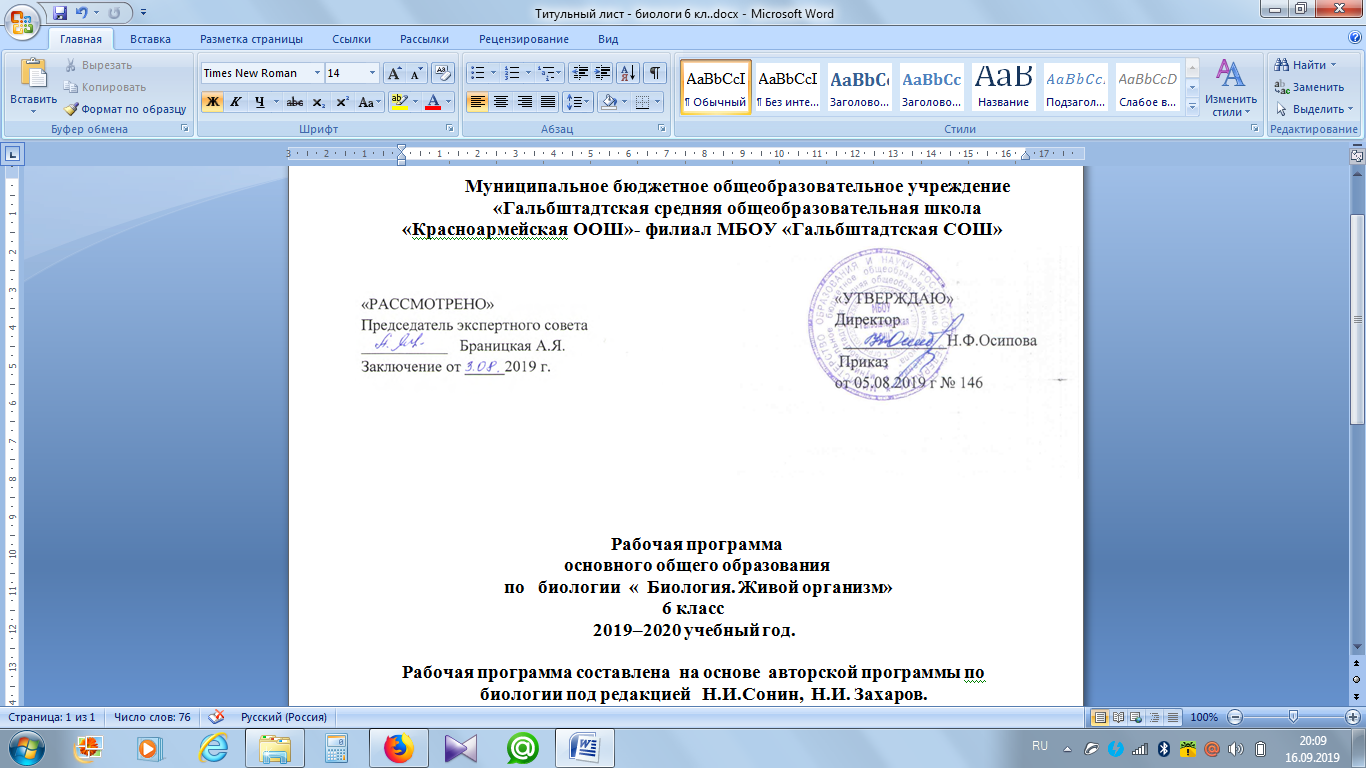 Рабочая программаосновного общего образованияпо технологии для 7 классана 2019-2020 учебный годРабочая программа составлена в соответствии с авторской программой по технологии А. Т. Тищенко, 2015г. Составила: Иокерс М.В., учитель технологии п. Красноармейский 2019 г.Пояснительная запискаРабочая программа по технологии для 5 – 8 классов составлена на основе: Федерального государственного образовательного стандарта основного общего образования, Фундаментального ядра содержания общего образования, авторской программы по технологии 5-8 классы под редакцией А. Т. Тищенко, Н. В. Синица.- М.: Вентана-Граф, 2015. Программа ориентирована на работу с учебниками «Технология» для 5-8 классов, авторами-составителями которых, являются: А.Т.Тищенко, Н.В. Синица, В.Д.Симоненко, издательский центр – Вентана - Граф. Нормативные документы - Федеральный перечень учебников, рекомендуемых к использованию при реализации имеющих государственную аккредитацию образовательных программ начального общего, основного общего, среднего общего образования (утв. приказом Министерства образования и науки РФ от 31 марта 2014 г. № 253) с изменениями.- Основная образовательная программа (начального, основного, среднего) общего образования МБОУ «Гальбштадтская СОШ» Немецкого национального района Алтайского края (приказ от 05 августа 2019г. №146)- Учебный план (начального, основного, среднего) общего образования МБОУ «Гальбштадтская СОШ» 2019-2020 учебный год (приказ от 05 августа 2019г. №146)- Календарный учебный график МБОУ «Гальбштадтская СОШ» на 2019-2020 учебный год (приказ от 05 августа 2019г. №146) - Положение о рабочей программе учебных предметов, направленных на достижение образовательных результатов в соответствии с требованиям ФГОС и ФкГОС (утв. приказом директора от 01 августа 2018г. №193)Рабочая программа ориентирована на использование учебно-методического комплекса: - Авторская программа по технологии 5-8 классы под редакцией А. Т. Тищенко, Н. В. Синица. М.: Вентана - Граф, 2015.-144с. - Методическое пособие Технология. Технологии ведения дома: 7 класс: методическое пособие / Н. В. Синица. - М.: Вентана – Граф, 2015. – 136 с. - Учебник 7 класс: Технология. Технологии ведения дома, учебник для учащихся общеобразовательных учреждений / под редакцией Н.В.Синица, В.Д. Симоненко – М.: Вентана – Граф, 2016. Выбор данной авторской программы и учебно-методического комплекса обусловлен тем, что ее содержание направлено на формирование универсальных учебных действий, обеспечивающих развитие познавательных и коммуникативных качеств личности. Обучающиеся включаются в проектную и исследовательскую деятельность, основу которой составляют такие учебные действия, как умение видеть проблемы, ставить вопросы, классифицировать, наблюдать, проводить эксперимент, делать выводы, объяснять, доказывать, защищать свои идеи, давать определения понятий, структурировать материал и др. Сюда же относятся приемы, сходные с определением понятий: описание, характеристика, разъяснение, сравнение, различение, классификация, наблюдение, умения и навыки проведения эксперимента, умения делать выводы и заключения, структурировать материал и др. Учащиеся включаются в коммуникативную учебную деятельность, где преобладают такие ее виды, как умение полно и точно выражать свои мысли, аргументировать свою точку зрения, работать в группе, представлять и сообщать информацию в устной и письменной форме, вступать в диалог и т. д. В программе соблюдается преемственность с примерными программами начального общего образования, в том числе и в использовании основных видов учебной деятельности обучающихся. В программе особое внимание уделено содержанию, способствующему формированию современной естественнонаучной картины мира, показано практическое применение технологических знаний. Построение учебного содержания курса осуществляется последовательно от общего к частному с учетом реализации внутрипредметных и метапредметных связей. В основу положено взаимодействие научного, гуманистического, культурологического, личностно-деятельностного, историко-проблемного, интегративного, компетентностного подходов. Изучение технологии на ступени основного общего образования традиционно направлено на формирование у учащихся представлений об технологических знаний, основ культуры созидательного труда, представлений о технологической культуре на основе включения учащихся в разнообразные виды трудовой деятельности по созданию личностно или общественно значимых изделий. Основными целями изучения учебного предмета «Технология» в системе основного общего образования являются: - формирование представлений о составляющих техносферы, о современном производстве и о распространенных в нем технологиях; - освоение технологического подхода как универсального алгоритма преобразующей и созидательной деятельности; - формирование представлений о технологической культуре производства, развитие культуры труда подрастающего поколения на основе включения обучающихся в разнообразные виды технологической деятельности по созданию личностно или общественно значимых продуктов труда; - овладение необходимыми в повседневной жизни базовыми приемами ручного и механизированного труда с использованием распространенных инструментов, механизмов и машин, способами управления отдельными видами бытовой техники; - овладение общетрудовыми и специальными умениями, необходимыми для проектирования и создания продуктов труда, ведения домашнего хозяйства; - развитие у обучающихся познавательных интересов, технического мышления, пространственного воображения, интеллектуальных, творческих, коммуникативных и организаторских способностей; - формирование у обучающихся опыта самостоятельной проектно-исследовательской деятельности; - воспитание трудолюбия, бережливости, аккуратности, целеустремленности, предприимчивости, ответственности за результаты своей деятельности, уважительного отношения к людям различных профессий и результатам их труда; воспитание гражданских и патриотических качеств личности; - профессиональное самоопределение школьников в условиях рынка труда, формирование гуманистически и прагматически ориентированного мировоззрения, социально обоснованных ценностных ориентаций.Рабочая программа по курсу «Технология» выполняет следующие задачи: • информационно-семантическое нормирование учебного процесса. Это обеспечивает детерминированный объем, четкую тематическую дифференциацию содержания обучения и задает распределение времени по разделам содержания; •организационно-плановое построение содержания. Определяется примерная последовательность изучения содержания технологии в основной школе и его распределение с учетом возрастных особенностей учащихся; • общеметодическое руководство. Задаются требования к материально-техническому обеспечению учебного процесса, предоставляются общие рекомендации по проведению различных видов занятий. Календарный тематический план МБОУ «Гальбштадтская СОШ» рассчитан на 35 учебных недель, количество часов на проведение технологии составляет 70 часов в год для 5, 6 классов и 35 часов для 7, 8 класса. Так как, авторская программа рассчитана на 68 часов в 5,6 классе и на 34 в 7,8 классе, 2 дополнительный часа отнесены в раздел «Художественные ремесла» в 5 классе, аналогично в 6 классе, в 7 классе дополнительный час в раздел «Художественные ремесла», в 8 классе – «Исследовательская и созидательная деятельность» (1 час).Контрольно-оценочные средства : Для приобретения практических навыков и повышения уровня знаний в рабочую программу включены практические работы. Большая часть практических работ являются этапами комбинированных уроков и могут оцениваться по усмотрению учителя. Для текущего тематического контроля и оценки знаний в системе уроков предусмотрены в конце каждой темы обобщающие уроки. Сроки реализации рабочей учебной программы Данная рабочая программа составлена на 2019 - 2020 учебный год. Формы и методы, технологии обучения Реализация данной программы рассчитана на использование традиционных технологий образования, а так же методов современных образовательных технологий. С использованием следующих форм работы, таких как беседа, рассказ, инструктаж, демонстрация, работа с книгой и текстом. Методов: проблемный метод, проектный метод, развивающее обучение, информационно-комуникативные методы, объяснительно-иллюстративный метод; репродуктивный метод; метод проблемного изложения; частично-поисковый, или эвристический, метод; исследовательский метод. Материально-технического обеспечения образовательного комплекса Общая характеристика кабинета технологии. Занятия по технологии проводятся на базе кабинета технологии.Рабочие места учащихся укомплектованы соответствующим оборудованием и инструментами. В гигиенических целях в кабинете находятся умывальник и полотенце.  Учебно-материальная база по технологии имеет рекомендованный Министерством образования и науки Российской Федерации набор инструментов, электроприборов, машин, оборудования и т. д. согласно утвержденному Перечню средств обучения и учебного оборудования.В учебно-методический комплект для образовательной области «Технология» входят учебники, методические рекомендации по организации учебной деятельности для учителя, методические рекомендации по оборудованию кабинетов и мастерских, технические средства обучения. Особое внимание при работе в мастерских обращено на соблюдение правил санитарии и гигиены, электро- и пожарной безопасности, безопасных приемов труда учащихся при выполнении технологических операций. Для этого мастерские оборованны соответствующими приспособлениями и оснащенны наглядной информацией.Технические средства обучения 1. Электроплита2. Электрочайник 3. Швейные машины 4. Утюг Планируемые образовательные результаты подготовки обучающихся овладеть безопасными приемами труда с инструментами, швейными машинами, электробытовыми приборами; овладеть специальными и общетехническими знаниями и умениями в области технологии обработки пищевых продуктов, текстильных материалов, овладеть навыками изготовления и художественного оформления швейных изделий, овладеть элементами навыков ведения домашнего хозяйства, познакомить с основными профессиями пищевой и легкой промышленности. При изучении технологии в основной школе обеспечивается достижение личностных, метапредметных и предметных результатов. Личностные результаты освоения обучающимися предмета «Технология» в основной школе: - формирование целостного мировоззрения, соответствующего современному уровню развития науки и общественной практики; проявление познавательной активности в области предметной технологической деятельности; - формирование ответственного отношения к учению, готовности и способности обучающихся к саморазвитию и самообразованию на основе мотивации к обучению и познанию; овладение элементами организации умственного и физического труда; - самооценка умственных и физических способностей при трудовой деятельности в различных сферах с позиций будущей социализации и стратификации; - развитие трудолюбия и ответственности за результаты своей деятельности; выражение желания учиться для удовлетворения перспективных потребностей; - осознанный вы бор и построение даль ней шей индивидуальной траектории образования на базе осознанного ориентирования в мире профессий и профессиональных предпочтений с учетом устойчивых познавательных интересов, а также на основе формирования уважительного отно-шения к труду; - становление самоопределения в выбранной сфере будущей профессиональной деятельности, планирование образовательной и профессиональной карьеры, осознание необходимости общественно полезного труда как условия безопасной и эффективной социализации; - формирование коммуникативной компетентности в общении и сотрудничестве со сверстниками; умение общаться при коллективном выполнении работ или проектов с учетом общности интересов и возможностей членов трудового коллектива; - проявление технико-технологического и экономического мышления при организации своей деятельности; - самооценка готовности к предпринимательской деятельности в сфере технологий, к рациональному ведению домашнего хозяйства;                                                                                         -формирование основ экологической культуры, соответствую щей современному уровню экологического мышления; бережное отношение к природным и хозяйственным ресурсам;                                                                                                                                                                                                           - развитие эстетического сознания через освоение художественного наследия народов России и мира, творческой деятельности эстетического характера; формирование индивидуально-личностных позиций учащихся. Метапредметные результаты освоения учащимися предмета «Технология» в основной школе: Регулятивные УУД: - самостоятельное определение цели своего обучения, постановка и формулировка для себя новых задач в учебе и познавательной деятельности; - алгоритмизированное планирование процесса познавательно-трудовой деятельности; - определение адекватных имеющимся организационным и материально-техническим условиям способов решения учебной или трудовой задачи на основе заданных алгоритмов; - виртуальное и натурное моделирование технических объектов, продуктов и технологических процессов; проявление инновационного подхода к решению учебных и практических задач в процессе моделирования изделия или технологического процесса; организация учебного сотрудничества и совместной деятельности с учителем и сверстниками; согласование и координация совместной познавательно-трудовой деятельности с другими ее участниками; объективное оценивание вклада своей познавательно-трудовой деятельности в решение общих задач коллектива; - оценивание своей познавательно-трудовой деятельности с точки зрения нравственных, правовых норм, эстетических ценностей по принятым в обществе и коллективе требованиям и принципам. Познавательные УУД: - комбинирование известных алгоритмов технического и технологического творчества в ситуациях, не предполагающих стандартного применения одного из них; поиск новых решений возникшей технической или организационной проблемы; - выявление потребностей, проектирование и создание объектов, имеющих потребительную стоимость; самостоятельная организация и выполнение различных творческих работ по созданию изделий и продуктов; - оценивание правильности выполнения учебной задачи, собственных возможностей ее решения; диагностика результатов познавательно-трудовой деятельности по принятым критериям и показателям; обоснование путей и средств устранения ошибок или разрешения противоречий в выполняемых технологических процессах; - соблюдение норм и правил безопасности познавательно-трудовой деятельности и созидательного труда; соблюдение норм и правил культуры труда в соответствии с технологической культурой производства; формирование и развитие экологического мышления, умение применять его в познавательной, коммуникативной, социальной практике и профессиональной ориентации. Коммуникативные УУД: - осознанное использование речевых средств в соответствии с задачей коммуникации для выражения своих чувств, мыслей и потребностей; планирование и регуляция своей деятельности; подбор аргументов, формулирование выводов по обоснованию технико-технологического и организационного решения; отражение в устной или письменной форме результатов своей деятельности; - формирование и развитие компетентности в области использования информационно-коммуникационных технологий (ИКТ); выбор для решения познавательных и коммуникативных задач различных источников информации, включая энциклопедии, словари, интернет-ресурсы и другие базы данных. Предметные результаты освоения учащимися предмета «Технология» в основной школе: В познавательной сфере:                                                                                                                                                                                                                                      - осознание роли техники и технологий для прогрессивного развития общества; формирование целостного представления о техносфере, сущности технологической культуры и культуры труда; классификация видов и назначения методов получения и преобразования материалов, энергии, информации, природных объектов, а также соответствующих технологий промышленного производства; ориентация в имеющихся и возможных средствах и технологиях создания объектов труда; - практическое освоение обучающимися основ проектно-исследовательской деятельности; проведение наблюдений и экспериментов под руководством учителя; объяснение явлений, процессов и связей, выявляемых в ходе исследований; - уяснение социальных и экологических последствий развития технологий промышленного и сельскохозяйственного производства, энергетики и транспорта; распознавание видов, назначения материалов, инструментов и оборудования, применяемого в технологических процессах; оценка технологических свойств сырья, материалов и областей их применения; - развитие умений применять технологии представления, преобразования и использования информации, оценивать возможности и области применения средств и инструментов ИКТ в современном производстве или сфере обслуживания, рациональное использование учебной и дополнительной технической и технологической информации для проектирования и создания объектов труда; - овладение средствами и формами графического отображения объектов или процессов, правилами выполнения графической документации, овладение методами чтения технической, технологической и инструктивной информации; - формирование умений устанавливать взаимосвязь знаний по разным учебным предметам для решения прикладных учебных задач; применение общенаучных знаний по предметам естественно-математического цикла в процессе подготовки и осуществления технологических процессов для обоснования и аргументации рациональности деятельности; применение элементов экономики при обосновании технологий и проектов; - овладение алгоритмами и методами решения организационных и технико-технологических задач; овладение элементами научной организации труда, формами деятельности, соответствующими культуре труда и технологической культуре производства; В трудовой сфере: - планирование технологического процесса и процесса труда; подбор материалов с учетом характера объекта труда и технологии; подбор инструментов, приспособлений и оборудования с учетом требований технологии и материально-энергетических ресурсов; - овладение методами учебно-исследовательской и проектной деятельности, решения творческих задач, моделирования, конструирования; проектирование последовательности операций и составление операционной карты работ; - выполнение технологических операций с соблюдением установленных норм, стандартов, ограничений; соблюдение трудовой и технологической дисциплины; соблюдение норм и правил безопасного труда, пожарной безопасности, правил санитарии и гигиены; - выбор средств и видов представления технической и технологической информации в соответствии с коммуникативной задачей, сферой и ситуацией общения; - контроль промежуточных и конечных результатов труда по установленным критериям и показателям с использованием контрольных и измерительных инструментов; выявление допущенных ошибок в процессе труда и обоснование способов их исправления; - документирование результатов труда и проектной деятельности; расчет себестоимости продукта труда; примерная экономическая оценка возможной прибыли с учетом сложившейся ситуации на рынке товаров и услуг; В мотивационной сфере: - оценивание своей способности к труду в конкретной предметной деятельности; осознание ответственности за качество результатов труда; - согласование своих потребностей и требований с потребностями и требованиями других участников познавательно-трудовой деятельности; - формирование представлений о мире профессий, связанных с изучаемыми технологиями, их востребованности на рынке труда; направленное продвижение к выбору профиля технологической подготовки в старших классах полной средней школы или будущей профессии в учреждениях начального профессионального или среднего специального образования;                                                                                                                                             - выраженная готовность к труду в сфере материального производства или сфере услуг; оценивание своей способности и готовности к предпринимательской деятельности;                                                                                                                                                                                                                - стремление к экономии и бережливости в расходовании времени, материалов, денежных средств, труда; наличие экологической культуры при обосновании объекта труда и выполнении работ; В эстетической сфере: - овладение методами эстетического оформления изделий, обеспечения сохранности продуктов труда, дизайнерского проектирования изделий; разработка варианта рекламы выполненного объекта или результата труда; - рациональное и эстетическое оснащение рабочего места с учетом требований эргономики и элементов научной организации труда; - умение выражать себя в доступных видах и формах художественно-прикладного творчества; художественное оформление объекта труда и оптимальное планирование работ; - рациональный выбор рабочего костюма и опрятное содержание рабочей одежды; - участие в оформлении класса и школы, озеленении пришкольного участка, стремление внести красоту в домашний быт; В коммуникативной сфере: - практическое освоение умений, составляющих основу коммуникативной компетентности: действовать с учетом позиции другого и уметь согласовывать свои действия; устанавливать и поддерживать необходимые контакты с другими людьми; удовлетворительно владеть нормами и техникой общения; определять цели коммуникации, оценивать ситуацию, учитывать намерения и способы коммуникации партнера, выбирать адекватные стратегии коммуникации; - установление рабочих отношений в группе для выполнения практической работы или проекта, эффективное сотрудничество и способствование эффективной кооперации; интегрирование в группу сверстников и построение продуктивного взаимодействия со сверстника ми и учителями; - сравнение разных точек зрения перед принятием решения и осуществлением выбора; аргументирование своей точки зрения, отстаивание в споре своей позиции невраждебным для оппонентов образом; - адекватное использование речевых средств для решения различных коммуникативных задач; овладение устной и письменной речью; построение монологических контекстных высказываний; публичная презентация и защита проекта изделия, продукта труда или услуги; В физиолого-психологической сфере: - развитие моторики и координации движений рук при работе с ручными инструментами и выполнении операций с помощью машин и механизмов; достижение необходимой точности движений при выполнении различных технологических операций; - соблюдение необходимой величины усилий, прилагаемых к инструментам, с учетом технологических требований; - сочетание образного и логического мышления в проектной деятельности. В результате реализации рабочей программы ученики научаться /получат возможность: Направление «Технологии ведения дома» Раздел «Кулинария» Научаться: самостоятельно готовить для своей семьи простые кулинарные блюда из сырых и вареных овощей и фруктов, молока и молочных продуктов, яиц, рыбы, мяса, птицы, различных видов теста, круп, бобовых и макаронных изделий, отвечающие требованиям рационального питания, соблюдая правильную технологическую последовательность приготовления, санитарно-гигиенические требования и правила безопасной работы. Учащиеся получат возможность научиться:-составлять рацион питания на основе физиологических потребностей организма; -выбирать пищевые продукты для удовлетворения потребностей организма в белках, углеводах, жирах, витаминах, минеральных веществах;            организовывать свое рациональное питание в домашних условиях; применять различные способы обработки пищевых продуктов в целях сохранения в них питательных веществ; -экономить электрическую энергию при обработке пищевых продуктов; оформлять приготовленные блюда, сервировать стол; соблюдать правила этикета за столом; -определять виды экологического загрязнения пищевых продуктов; оценивать влияние техногенной сферы на окружающую среду и здоровье человека; выполнять мероприятия по предотвращению негативного влияния техногенной сферы на окружающую среду и здоровье человека. Раздел «Электротехника» Учащиеся научаться: - разбираться в адаптированной для школьников технико-технологической информации по электротехнике и ориентироваться в электрических схемах, которые применяются при разработке, создании и эксплуатации электрифицированных приборов и аппаратов, составлять простые электрические схемы цепей бытовых устройств и моделей; - осуществлять технологические процессы сборки или ремонта объектов, содержащих электрические цепи, с учетом необходимости экономии электрической энергии. Ученик получит возможность научиться: - составлять электрические схемы, которые применяются при разработке электроустановок, создании и эксплуатации электрифицированных приборов и аппаратов, используя дополнительные источники информации (включая Интернет): - осуществлять процессы сборки, регулировки или ремонта объектов, содержащих электрические цепи с элементами электроники. Раздел «Создание изделий из текстильных материалов» Ученик научится: изготовлять с помощью ручных инструментов и оборудования для швейных и декоративно-прикладных работ, швейной машины простые по конструкции модели швейных изделий, пользуясь технологической документацией; выполнять влажно-тепловую обработку швейных изделий. Ученик  получит возможность научиться: выполнять несложные приемы моделирования швейных изделий; определять и исправлять дефекты швейных изделий; выполнять художественную отделку швейных изделий; изготовлять изделия декоративно-прикладного искусства, региональных народных промыслов; определять основные стили одежды и современные направления моды. Раздел «Технологии исследовательской, опытнической и проектной деятельности» Ученик научится: - планировать и выполнять учебные технологические проекты: выявлять и формулировать проблему; обосновывать цель проекта, конструкцию изделия, сущность итогового продукта или желаемого результата; планировать этапы выполнения работ; составлять технологическую карту изготовления изделия; выбирать средства реализации замысла; осуществлять технологический процесс; контролировать ход и результаты выполнения проекта; - представлять результаты выполненного проекта: пользоваться основными видами проектной документации; готовить пояснительную записку к проекту; оформлять проектные материалы; представлять проект к защите. Ученик получит возможность научиться: - организовывать и осуществлять проектную деятельность на основе установленных норм и стандартов, поиска новых технологических решений; планировать и организовывать технологический процесс с учетом имеющихся ресурсов и условий; - осуществлять презентацию, экономическую и экологическую оценку проекта, давать примерную оценку стоимости произведенного продукта как товара на рынке; разрабатывать вариант рекламы для продукта труда. Раздел «Современное производство и профессиональное самоопределение» Ученик научится: - планировать варианты личной профессиональной карьеры и путей получения профессионального образования на основе соотнесения своих интересов и возможностей с содержанием и условиями труда по массовым профессиям и их востребованностью на региональном рынке труда. Ученик получит возможность научиться: - планировать профессиональную карьеру; - рационально выбирать пути продолжения образования или трудоустройства; - ориентироваться в информации по трудоустройству и продолжению образования; - оценивать свои возможности и возможности своей семьи для предпринимательской деятельности. СОДЕРЖАНИЕ УЧЕБНОГО ПРЕДМЕТА Раздел «Технологии домашнего хозяйства»Тема: Освещение жилого помещения.Предметы искусства и коллекции в интерьереТеоретические сведения. Роль освещения в интерьере. Понятие о системе освещения жилого помещения. Естественное и искусственное освещение. Типы ламп: накаливания, люминесцентные, галогенные, светодиодные. Особенности конструкции ламп, область применения, потребляемая электроэнергия, достоинства и недостатки. Типы светильников: рассеянного и направленного освещения. Виды светильников: потолочные висячие, настенные, настольные, напольные, встроенные, рельсовые, тросовые. Современные системы управления светом: выключатели, переключатели, диммеры. Комплексная система управления «умный дом». Типы освещения: общее, местное, направленное, декоративное, комбинированное. Предметы искусства и коллекции в интерьере. Оформление и размещение картин. Понятие о коллекционировании. Размещение коллекций в интерьере. Лабораторно-практические и практические работы: Выполнение электронной презентации «Освещение жилого дома». Систематизация коллекции, книг. Тема: Гигиена жилищаТеоретические сведения. Значение в жизни человека соблюдения и поддержания чистоты и порядка. Виды уборки: ежедневная (сухая), еженедельная (влажная), генеральная. Их особенности и правила проведения. Современные натуральные и синтетические средства, применяемые при уходе за посудой, уборке помещения. Лабораторно-практические и практические работы: Генеральная уборка кабинета технологии. Подбор моющих средств для уборки помещения. Раздел «Электротехника»Тема: Бытовые электроприборыТеоретические сведения. Зависимость здоровья и самочувствия людей от поддержания чистоты в доме. Электрические бытовые приборы для уборки и создания микроклимата в помещении. Современный пылесос, его функции. Робот-пылесос. Понятие о микроклимате. Приборы для создания микроклимата (климатические приборы): кондиционер, ионизатор-очиститель воздуха, озонатор. Функции климатических приборов. Лабораторно-практические и практические работы: Изучение потребности в бытовых электроприборах для уборки и создания микроклимата в помещении. Подбор современной бытовой техники с учетом потребностей семьи. Раздел «Кулинария»Тема: Блюда из молока и кисломолочных продуктовТеоретические сведения. Значение молока и кисломолочных продуктов в питании человека. Натуральное (цельное) молоко. Молочные продукты. Молочные консервы. Кисломолочные продукты. Сыр. Методы определения качества молока и молочных продуктов. Посуда для приготовления блюд из молока и кисломолочных продуктов. Молочные супы и каши: технология приготовления и требования к качеству. Подача готовых блюд. Технология приготовления творога в домашних условиях без подогрева и с подогревом. Технология приготовления блюд из кисломолочных продуктов. Профессия мастер производства молочной продукции. Лабораторно-практические и практические работы: Определение качества молока и молочных продуктов. Приготовление молочного супа, молочной каши или блюда из творога. Тема: Изделия из жидкого тестаТеоретические сведения. Виды блюд из жидкого теста. Продукты для приготовления жидкого теста. Пищевые разрыхлители для теста. Оборудование, посуда и инвентарь для замешивания теста и выпечки блинов. Технология приготовления теста и изделий из него: блинов, блинчиков с начинкой, оладий и блинного пирога. Подача их к столу. Определение качества меда органолептическими и лабораторными методами. Лабораторно-практические и практические работы: Определение качества меда.                                                                                                                                                                                                                    Приготовление изделий из жидкого теста. Тема: Виды теста и выпечкиТеоретические сведения. Продукты для приготовления выпечки. Пищевые разрыхлители теста. Инструменты и приспособления для приготовления теста и формования мучных изделий. Электрические приборы для приготовления выпечки. Дрожжевое, бисквитное, заварное тесто и тесто для пряничных изделий. Виды изделий из них. Рецептура и технология приготовления пресного слоеного и песочного теста. Особенности выпечки изделий из них. Профессия кондитер. Лабораторно-практические и практические работы: Приготовление изделий из пресного слоеного теста. Приготовление изделий из песочного теста. Тема: Сладости, десерты, напиткиТеоретические сведения. Виды сладостей: цукаты, конфеты, печенье, безе (меренги). Их значение в питании человека. Виды десертов. Безалкогольные напитки: молочный коктейль, морс. Рецептура, технология их приготовления и подача к столу. Профессия кондитер сахаристых изделий. Лабораторно-практические и практические работы: Приготовление сладких блюд и напитков. Тема: Сервировка сладкого стола. Праздничный этикетТеоретические сведения. Меню сладкого стола. Особенности сервировки сладкого стола. Набор столового белья, приборов и посуды. Подача кондитерских изделий и сладких блюд. Правила подачи десерта. Эстетическое оформление стола. Освещение и музыкальное оформление. Культура использования звуковоспроизводящей аппаратуры. Правила поведения за столом. Прием гостей и правила поведения в гостях. Время и продолжительность визита. Правила поведения за столом и пользования десертными приборами. Сладкий стол фуршет. Правила приглашения гостей. Разработка пригласительных билетов с помощью ПК. Лабораторно-практические и практические работы: Разработка меню. Приготовление блюд для праздничного сладкого стола. Сервировка сладкого стола. Разработка приглашения на праздник с помощью ПК. Раздел «Создание изделий из текстильных материалов»Тема: Свойства текстильных материаловТеоретические сведения. Классификация текстильных волокон животного происхождения. Способы их получения. Виды и свойства шерстяных и шелковых тканей. Признаки определения вида тканей по сырьевому составу. Сравнительная характеристика свойств тканей из различных волокон. Лабораторно-практические и практические работы: Определение сырьевого состава тканей и изучение их свойств. Тема: Конструирование швейных изделийТеоретические сведения. Понятие о поясной одежде. Виды поясной одежды. Конструкции юбок. Снятие мерок для изготовления поясной одежды. Построение чертежа прямой юбки. Лабораторно-практические и практические работы:                                                                                                                                                       Изготовление выкроек для образцов ручных и машинных работ. Снятие мерок и построение чертежа прямой юбки в натуральную величину. Тема: Моделирование швейных изделийТеоретические сведения. Приемы моделирования поясной одежды. Моделирование юбки с расширением книзу. Моделирование юбки со складками. Подготовка выкройки к раскрою. Получение выкройки швейного изделия из пакета готовых выкроек, журнала мод, с CDи из Интернета. Лабораторно-практические и практические работы: Моделирование юбки. Получение выкройки швейного изделия из журнала мод. Подготовка выкройки проектного изделия к раскрою. Тема: Швейная машинаТеоретические сведения. Уход за швейной машиной: чистка и смазка движущихся и вращающихся частей. Приспособления к швейной машине для потайного подшивания и окантовывания среза. Теоретические сведения. Уход за швейной машиной: чистка и смазка. Выполнение потайного подшивания и окантовывания среза с помощью приспособления к швейной машине. Тема: Технология изготовления швейных изделийТеоретические сведения. Технология изготовления поясного швейного изделия. Правила раскладки выкроек поясного изделия на ткани. Правила раскроя. Выкраивание бейки. Критерии качества кроя. Правила безопасной работы ножницами, булавками, утюгом. Дублирование детали пояса клеевой прокладкой-корсажем. Основные операции при ручных работах: прикрепление подогнутого края потайными стежками — подшивание. Основные машинные операции: подшивание потайным швом с помощью лапки для потайного подшивания; стачивание косых беек; окантовывание среза бейкой. Классификация машинных швов: краевой окантовочный с закрытым срезом и с открытым срезом. Технология обработки среднего шва юбки с застежкой-молнией и разрезом. Притачивание застежки-молнии вручную и на швейной машине. Технология обработки односторонней, встречной и байтовой складок. Подготовка и проведение примерки поясной одежды. Устранение дефектов после примерки. Последовательность обработки поясного изделия после примерки. Технология обработки вытачек, боковых срезов, верхнего среза поясного изделия прямым притачным поясом. Выметывание петли и пришивание пуговицы на поясе. Обработка нижнего среза изделия. Обработка разреза в шве. Окончательная чистка и влажно-тепловая обработка изделия. Лабораторно-практические и практические работы: Раскрой проектного изделия. Изготовление образцов ручных и машинных работ. Обработка среднего шва юбки с застежкой-молнией. Обработка складок. Подготовка и проведение примерки поясного изделия. Обработка юбки после примерки: вытачек и боковых срезов, верхнего среза прямым притачным поясом, нижнего среза. Выполнение прорезной петли и пришивание пуговицы. Чистка изделия и окончательная влажно-тепловая обработка. Раздел «Художественные ремесла»                                                                                                                                                                                                Тема: Ручная роспись тканейТеоретические сведения. Понятие о ручной росписи тканей. Подготовка тканей к росписи. Виды батика. Технология горячего батика. Декоративные эффекты в горячем батике. Технология холодного батика. Декоративные эффекты в холодном батике. Художественные особенности свободной росписи тканей. Колористическое построение композиции. Инструменты и приспособления для свободной росписи. Подбор тканей и красителей. Приемы выполнения свободной росписи. Свободная роспись с применением солевого раствора. Закрепление рисунка на ткани. Свободная роспись ткани с применением масляных красок. Изготовление логотипов для спортивной одежды. Особенности выполнения свободной росписи. Профессия художник росписи по ткани. Лабораторно-практические и практические работы: Выполнение образца росписи ткани в технике холодного батика. Тема: ВышиваниеТеоретические сведения. Материалы и оборудование для вышивки. Приемы подготовки ткани к вышивке. Технология выполнения прямых, петлеобразных, петельных, крестообразных и косых ручных стежков. Техника вышивания швом крест горизонтальными и вертикальными рядами, по диагонали. Использование ПК в вышивке крестом. Техника вышивания художественной, белой и владимирской гладью. Материалы и оборудование для вышивки гладью. Атласная и штриховая гладь. Швы французский узелок и рококо. Материалы и оборудование для вышивки атласными лентами. Швы, используемые в вышивке лентами. Стирка и оформление готовой работы. Профессия вышивальщица. Лабораторно-практические и практические работы: Выполнение образцов швов прямыми, петлеобразными, петельными, крестообразными и косыми стежками. Выполнение образца вышивки в технике крест. Выполнение образцов вышивки гладью, французским узелком и рококо. Выполнение образца вышивки атласными лентами. Раздел «Технологии творческой и опытнической деятельности»Тема: Исследовательская и созидательная деятельностиТеоретические сведения. Цель и задачи проектной деятельности в 7 классе. Составные части годового творческого проекта семиклассников. Практические работы. Творческий проект по разделу «Технологии домашнего хозяйства». Творческий проект по разделу «Кулинария». Творческий проект по разделу «Создание изделий из текстильных материалов». Творческий проект по разделу «Художественные ремесла». Составление портфолио и разработка электронной презентации. Презентация и защита творческого проекта. Варианты творческих проектов: «Умный дом», «Комплект светильников для моей комнаты», «Праздничный сладкий стол», «Сладкоежки», «Праздничный наряд», «Юбка-килт», «Подарок своими руками», «Атласные ленточки» и др.УЧЕБНО-ТЕМАТИЧЕСКИЙ ПЛАН РАБОЧЕЙ ПРОГРАММЫ ПО ТЕХНОЛОГИИ 7 класс(1 час в неделю, всего – 34ч + 1 ч – резервное время)Календарно-тематический планЛист внесения измененийЛист экспертизы рабочей программы учебного предмета, курсаУчебный предмет  _технология_______________,         ___7___классСоставитель программы __Иокерс Марина Владимировна______________________________Эксперт:______________________________________________________________________Дата заполнения:     _______________________2018г.Выводы эксперта:________________________________________________________________________________________________________________________________________________________«РАССМОТРЕННО»Председатель экспертного совета________________ Браницкая А.Я.Заключение от _________ 2019г.«УТВЕРЖДАЮ»Директор ______________ Н.Ф. ОсиповаПриказ № _____От «____» _________________ 2019г.Разделы и темы программыКоличество часовПрактическиеЛабораторныеПроектыТекущий и промежуточный контроль. Формы контроляРазделы «Технология домашнего хозяйства», «Технология творческой и опытнической деятельности» 4 2 - 1 1. Освещение жилого помещения. Предметы искусства и коллекции в интерьере 1 1 Опрос. Контроль за действиями. Тестирование в рабочие тетради. 2. Гигиена жилища 1 1 Опрос. Контроль за действиями. Тестирование в рабочие тетради. 3. Бытовые приборы 1 Опрос. Контроль за действиями. Тестирование в рабочие тетради. 4. Исследовательская и созидательная деятельность1 1Контроль выполнения Раздел «Кулинария» 6 6 2 1 1. Блюда из молока и кисломолочных продуктов 1 1 1 Опрос. Контроль за действиями. Контроль качества. Уметь применять знания на деле. Плакаты по ТБ при выполнении кулинарных работ. Тестирование в рабочие тетради. 2. Изделия из жидкого теста 1 1 1 Опрос. Контроль за действиями. Контроль качества. Уметь применять знания на деле. Плакаты по ТБ при выполнении кулинарных работ. Тестирование в рабочие тетради. 3. Виды теста и выпечки 1 2 Опрос. Контроль за действиями. Контроль качества. Уметь применять знания на деле. Плакаты по ТБ при выполнении кулинарных работ. Тестирование в рабочие тетради. 4. Сладости, десерты, напитки 1 1 Опрос. Контроль за действиями. Контроль качества. Уметь применять знания на деле. Плакаты по ТБ при выполнении кулинарных работ. Тестирование в рабочие тетради. 5. Сервировка сладкого стола. Праздничный этикет 1 1 Опрос. Контроль за действиями. Контроль качества. Уметь применять знания на деле. Плакаты по ТБ при выполнении кулинарных работ. Тестирование в рабочие тетради. 6. Исследовательская и созидательная деятельность 1 1Контроль выполнения. Раздел «Создание изделий из текстильных материалов» 11 10 1 1 1. Свойства текстильных материалов 1 1Опрос. Контроль за действиями. Контроль качества Уметь применять знания на деле Тестирование в рабочие тетради 2. Конструирование швейных изделий 1 1 Опрос. Контроль за действиями. Контроль качества Уметь применять знания на деле Тестирование в рабочие тетради 3.Моделирование швейных изделий 1 2 Опрос. Контроль за действиями. Контроль качества Уметь применять знания на деле Тестирование в рабочие тетради 4. Швейная машина 1 1 Опрос. Контроль за действиями. Контроль качества Уметь применять знания на деле Тестирование в рабочие тетради 5. Технология изготовления швейных изделий 4 6 Опрос. Контроль за действиями. Контроль качества Уметь применять знания на деле Тестирование в рабочие тетради 6. Исследовательская и созидательная деятельность 3 1Контроль выполнения. Раздел «Художественные ремесла» 11 6 11. Ручная роспись тканей 2 1 Опрос. Контроль за действиями. Контроль качества. Тестирование в рабочие тетради 2. Вышивание 6 5 Опрос. Контроль за действиями. Контроль качества. Тестирование в рабочие тетради 3. Исследовательская и созидательная деятельность 3 1 Контроль выполнения Раздел «Технология творческой и опытнической деятельности211. Исследовательская и созидательная деятельность 2 1Контроль выполнения. Резервное время 1 Всего352435Номер урокаТема урокаКол-во часовЭлементы содержания программыДомашнее заданиеДата Раздел «Технологии домашнего хозяйства» (4 часа) Раздел «Технологии домашнего хозяйства» (4 часа) Раздел «Технологии домашнего хозяйства» (4 часа) Раздел «Технологии домашнего хозяйства» (4 часа) Раздел «Технологии домашнего хозяйства» (4 часа) Раздел «Технологии домашнего хозяйства» (4 часа) 1 Освещение жилого помещения. Предметы искусства и коллекции в интерьере П.р. № 1 «Выполнение электронной презентации «Освещение жилого дома». 1 Роль освещения в интерьере. Естественное и искусственное освещение. Типы ламп. Виды светильников. Системы управления светом. Типы освещения. Оформление интерьера произведениями искусства. Оформление и размещение картин. Понятие о коллекционировании. Размещение коллекций в интерьере. Профессия дизайнер П1,2 П.р.№1 6.09.192 Гигиена жилища Практическая работа № 2 Генеральная уборка кабинета технологии. 1 Виды уборки, их особенности. Правила проведения ежедневной, влажной и генеральной уборки П3, П.р.№2 13.09.193 Бытовые электроприборы и создание микроклимата в помещении 1 Электрические бытовые приборы для уборки и создания микроклимата в помещении. Современный многофункциональный пылесос. Приборы для создания микроклимата: кондиционер, ионизатор-очиститель воздуха, озонатор П4 20.09.194 Творческий проект по разделу «Интерьер жилого дома» 1 Реализация этапов выполнения творческого проекта. Выполнение требований готовому изделию. Расчет затрат на изготовление проекта. 27.09.19Разделы « Кулинария» (5 ч) Разделы « Кулинария» (5 ч) Разделы « Кулинария» (5 ч) Разделы « Кулинария» (5 ч) Разделы « Кулинария» (5 ч) Разделы « Кулинария» (5 ч) 5 Блюда из молока и кисломолочных продуктов. Л.р.№1«Определение качества молока и молочных продуктов» Практическая работа № 3 «Приготовление молочного супа, молочной каши или блюда из творога» 1 Значение молока и кисломолочных продуктов в питании человека. Натуральное (цельное) молоко. Молочные продукты. Молочные консервы. Кисломолочные продукты. Сыр. Методы определения качества молока и молочных продуктов. Посуда для приготовления блюд из молока и кисломолочных продуктов. Молочные супы и каши: технология приготовления и требования к качеству. Подача готовых блюд. Технология приготовления творога в домашних условиях. Технология приготовления блюд из кисломолочных продуктов П5, Л.р.№1, П.р.№3  4.10.196 Изделия из жидкого теста. Лабораторная работа № 2 «Определение качества меда» Практическая работа № 4 «Приготовление изделий из жидкого теста». 1 Виды блюд из жидкого теста. Продукты для приготовления жидкого теста. Пищевые разрыхлители для теста. Оборудование, посуда и инвентарь для замешивания теста и выпечки блинов. Технология приготовления теста и изделий из него: блинов, блинчиков с начинкой, оладий и блинного пирога. Подача их к столу. Определение качества меда органолептическими и лабораторными методами П6, Л.р.№2, П.р.№4 11.10.197 Виды теста и выпечки. Практическая работа № 5 «Приготовление изделий из пресного слоеного теста» Практическая работа № 6 «Приготовление изделий из песочного теста». 1 Продукты для приготовления выпечки. Разрыхлители теста. Инструменты и приспособления для приготовления теста и формования мучных изделий. Электрические приборы для приготовления выпечки. Дрожжевое, бисквитное, заварное тесто и тесто для пряничных изделий. Виды изделий из них. Рецептура и технология приготовления пресного слоеного и песочного теста. Особенности выпечки изделий из них. Профессия кондитер П7,8, П.р.№5 П9, П.р.№6 18.10.198 Сладости, десерты, напитки. Практическая работа № 7 «Приготовление сладких блюд и напитков»  1 Виды сладостей: цукаты, конфеты, печенье, безе (меренги). Их значение в питании человека. Виды десертов. Безалкогольные напитки: молочный коктейль, морс. Рецептура, технология их приготовления и подача к столу П10, П.Р.№7 25.10.199 Сервировка сладкого стола. Праздничный этикет. Практическая работа № 8 «Разработка приглашения в редакторе Microsoft Word» 1 Меню сладкого стола. Сервировка сладкого стола. Набор столового белья, приборов и посуды. Подача кондитерских изделий и сладких блюд. Правила поведения за столом и пользования десертными приборами. Сладкий стол-фуршет. Правила приглашения гостей. Разработка пригласительных билетов с помощью ПК П11,П.р.№8 8.11.1910 Творческий проект по разделу«Кулинария» 1 Реализация этапов выполнения творческого проекта. Выполнение требований готовому изделию. Расчет затрат на изготовление проекта. 15.11.19Разделы «Создание изделий из текстильных материалов»  (11 ч) Разделы «Создание изделий из текстильных материалов»  (11 ч) Разделы «Создание изделий из текстильных материалов»  (11 ч) Разделы «Создание изделий из текстильных материалов»  (11 ч) Разделы «Создание изделий из текстильных материалов»  (11 ч) Разделы «Создание изделий из текстильных материалов»  (11 ч) 11 Свойства текстильных материалов. Лабораторная работа № 3 «Определение сырьевого состава тканей и изучение их свойств» 1 Классификация текстильных волокон животного происхождения. Способы их получения. Виды и свойства шерстяных и шелковых тканей. Признаки определения вида ткани по сырьевому составу. Сравнительная характеристика свойств тканей из различных волокон П12, Л.р.№3 22.11.1912Конструирование швейных изделий. Практическая работа № 9 «Снятие мерок и построение чертежа прямой юбки» 1Понятие о поясной одежде. Виды поясной одежды. Конструкции юбок. Снятие мерок для изготовления поясной одежды. Построение чертежа прямой юбки.П.13 п.р. 929.11.1913Моделирование швейных изделий. Практическая работа № 10 «Моделирование и подготовка выкройки к раскрою» Практическая работа № 11 «Получение выкройки швейного изделия из журнала мод, и подготовка ее к раскрою»  1Приемы моделирования поясной одежды. Моделирование юбки с расширением книзу. Моделирование юбки со складками. Подготовка выкройки к раскрою. Получение выкройки швейного изделия из пакета готовых выкроек, журнала мод, с CD и из Интернета П14, П.р.№10, П15, П.р.№11, 6.12.1914 Раскрой швейного изделия. Практическая работа № 12 «Раскрой проектного изделия» 1 Правила раскладки выкроек поясного изделия на ткани. Правила раскроя. Выкраивание бейки. Критерии качества кроя. П16,П.р.№12 13.12.1915 Технология ручных работ. Практическая работа № 13 «Изготовление образцов ручных швов» 1 Правила безопасной работы ножницами, булавками, утюгом. Дублирование детали пояса клеевой прокладкой-корсажем. Основные операции при ручных работах: прикрепление подогнутого края потайными стежками — подшивание. П17,П.р№13 20.12.1916 Технология машинных работ. Практическая работа № 14 «Изготовление образцов машинных работ» 1 Основные машинные операции: подшивание потайным швом с помощью лапки для потайного подшивания; стачивание косых беек; окантовывание среза бейкой. Классификация машинных швов: краевой окантовочный шов с закрытым срезом и с открытым срезом. П18, П.р.№14 27.12.1917 Подготовка и проведение примерке. Практическая работа № 15 «Обработка среднего шва юбки с застежкой-молнией» Практическая работа № 16 «Обработка складок» Практическая работа № 17 «Примерка изделия»1 Технология обработки среднего шва юбки с застежкой-молнией и разрезом. Притачивание застежки-молнии вручную и на швейной машине. Технология обработки односторонней, встречной и бантовой складок. Подготовка и проведение примерки поясной одежды. Устранение дефектов после примерки. П19, П.р.№15 П20, П.р.№16 П21, П.р.№17 17.01.2018 Технология изготовления поясного изделия Практическая работа № 18 «Обработка юбки после примерки» 1 Последовательность обработки поясного изделия после примерки. Технология обработки вытачек, боковых срезов, верхнего среза поясного изделия прямым притачным поясом. Выметывание петли и пришивание пуговицы на поясе. Обработка нижнего среза изделия. Обработка разреза в шве. Окончательная чистка и влажно-тепловая обработка изделия. П22 П.р.№18 24.01.2019-21 Творческий проект по разделу «Создание изделий из текстильных материалов» 3 Реализация этапов выполнения творческого проекта. Выполнение требований готовому изделию. Расчет затрат на изготовление проекта 31.01.207.02.2014.02.20Раздел «Художественные ремесла» (11 ч) Раздел «Художественные ремесла» (11 ч) Раздел «Художественные ремесла» (11 ч) Раздел «Художественные ремесла» (11 ч) Раздел «Художественные ремесла» (11 ч) Раздел «Художественные ремесла» (11 ч) 22-23 Ручная роспись тканей. Практическая работа № 19 «Выполнение образца росписи ткани в технике холодного батика» 2 Понятие о ручной росписи тканей. Подготовка тканей к росписи. Виды батика. Технология горячего батика. Декоративные эффекты в горячем батике. Технология холодного батика. Декоративные эффекты в холодном батике. Особенности выполнения узелкового батика и свободной росписи. Профессия художник росписи по ткани П23, П.р.№19 21.02.2028.02.2024-25 Основные стежки и швы на их основе. Практическая работа № 20 «Выполнение образцов швов» 2 Материалы и оборудование для вышивки. Приемы подготовки ткани к вышивке. Технология выполнения прямых, петлеобразных, петельных, крестообразных и косых ручных стежков. П24,П.р.№20 6.03.2013.03.2026 Вышивка швом крест. Практическая работа № 21 «Выполнение образца вышивки швом крест» 1 Техника вышивания швом крест горизонтальными и вертикальными рядами, по диагонали. Использование ПК в вышивке крестом. П25,П.р.№21 20.03.2027 Вышивка гладью. Практическая работа № 22 «Выполнение образцов вышивки гладью» Практическая работа № 23 «Выполнение образцов вышивки»1 Техника вышивания художественной, белой и владимирской гладью. Материалы и оборудование для вышивки гладью. Атласная и штриховая гладь. Швы французский узелок и рококо П26, П27, П.р.№22 П28, П.р.№23 3.04.2028-29 Вышивка атласными лентами. Практическая работа № 24 «Выполнение образца вышивки лентами» 2 Материалы и оборудование для вышивки атласными лентами. Швы, используемые в вышивке лентами. Стирка и оформление готовой работы. Профессия вышивальщица П29, П.р.№24 10.04.2017.04.2030-32 Творческий проект по разделу «Художественные ремесла» 3 Реализация этапов творческого проекта. Выполнение требований к готовому изделию. Определение затрат на изготовление проектного изделия. 24.04.208.05.2015.05.20Технологии творческой и опытнической деятельности» (3 ч) Технологии творческой и опытнической деятельности» (3 ч) Технологии творческой и опытнической деятельности» (3 ч) Технологии творческой и опытнической деятельности» (3 ч) Технологии творческой и опытнической деятельности» (3 ч) Технологии творческой и опытнической деятельности» (3 ч) 33-35 Исследовательская и созидательная деятельность 3 Оформление портфолио. Подготовка презентации, пояснительной записки и доклада для защиты творческого проекта. Защита проекта. П30 22.05.2029.05.2029.05.20№Дата урокаТема урокаСодержание измененийОснование изменений34-3529.05.201. Исследовательская и созидательная деятельность2. Исследовательская и созидательная деятельностьОбъединение темКалендарный учебный график МБОУ «Гальбштадтская СОШ» на 2019-2020 учебный год (приказ от 05 августа 2019г. №146)№Критерии и показателиВыраженность критерияесть (+),  нет (-)Комментарий эксперта(при показателе «нет») Полнота структурных компонентов рабочей программы Полнота структурных компонентов рабочей программы Полнота структурных компонентов рабочей программы Полнота структурных компонентов рабочей программы1.1Титульный лист1.2.Пояснительная записка1.3.Планируемые результаты освоения учебного предмета, курса1.4.Содержание 1.5.Календарно-тематический план1.6.Лист внесения изменений в РПКачество пояснительной записки рабочей программыКачество пояснительной записки рабочей программыКачество пояснительной записки рабочей программыКачество пояснительной записки рабочей программы2.1.Отражает полный перечень нормативных документов и материалов, на основе которых составлена рабочая программа:ФГОС НОО, ФГОС  ООО, ФкГОСосновная образовательная программа школы (целевой компонент, программа развития УУД);учебный план НОО, ООО МБОУ «Гальбштадтская СОШ»;положение о рабочей программе в школе;примерная программа по учебному предмету; авторская программа по учебному предмету для соответствующего класса.2.2.Содержит информацию о количестве часов, на которое рассчитана рабочая программа в год, неделю2.3.Указаны библиографические ссылки на все документы и материалы, на основе которых составлена рабочая программа2.4. Цели и задачи изучения предмета в соответствующем классе2.5.Убедительное обоснование в случае, когда РП содержит отступления от авторской программыКачество описания планируемых результатов освоения учебного предмета, курсаКачество описания планируемых результатов освоения учебного предмета, курсаКачество описания планируемых результатов освоения учебного предмета, курсаКачество описания планируемых результатов освоения учебного предмета, курса3.1.Планируемые результаты соотносятся с целями и задачами изучения предмета в данном классе3.2.Отражается уровневый подход к достижению планируемых результатов «учение научится», «ученик получит возможность научиться»Качество календарно-тематического планированияКачество календарно-тематического планированияКачество календарно-тематического планированияКачество календарно-тематического планирования4.1.Отражает информацию о продолжительности изучения раздела4.2.Отражает информацию о теме каждого урока, включая темы контр, лаборат., практич. работГрамотность оформления рабочей программы:  соответствие требованиям информационной грамотностиГрамотность оформления рабочей программы:  соответствие требованиям информационной грамотностиГрамотность оформления рабочей программы:  соответствие требованиям информационной грамотностиГрамотность оформления рабочей программы:  соответствие требованиям информационной грамотности5.1.Содержание разделов соответствует их назначению5.2.Текст рабочей программы структурирован5.3.Текст рабочей программы представлен технически грамотно